 Полезных продукты.Подготовила Дергунова Л.В.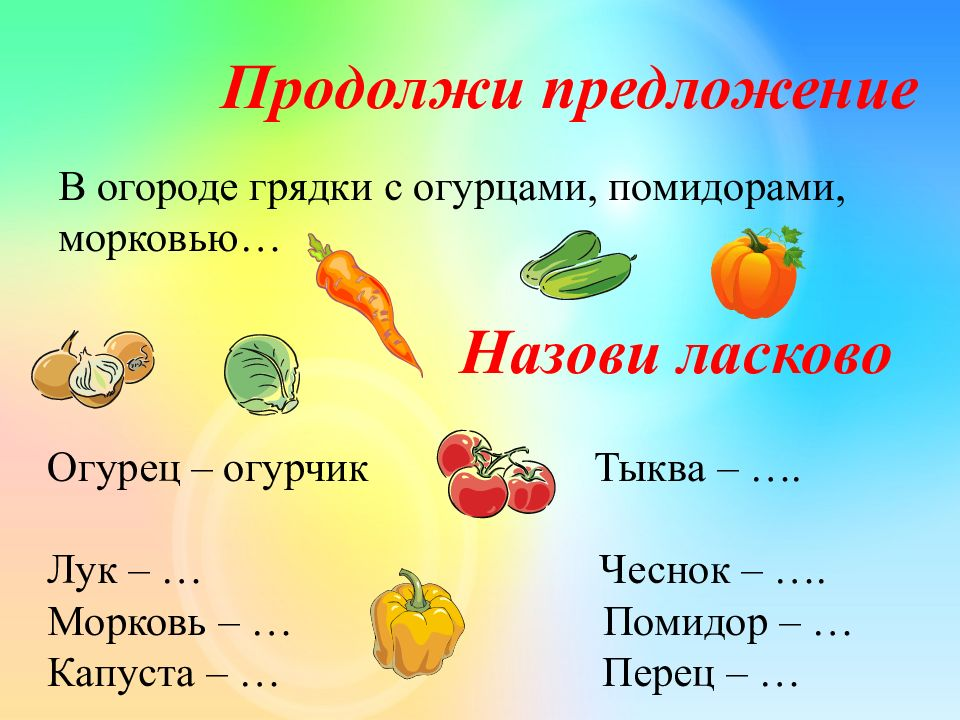 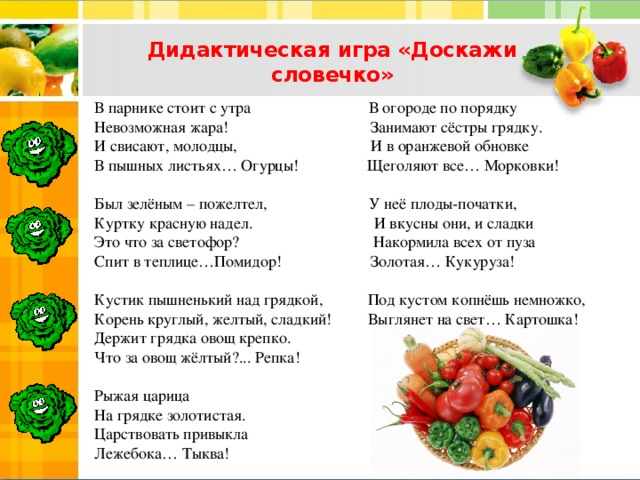 